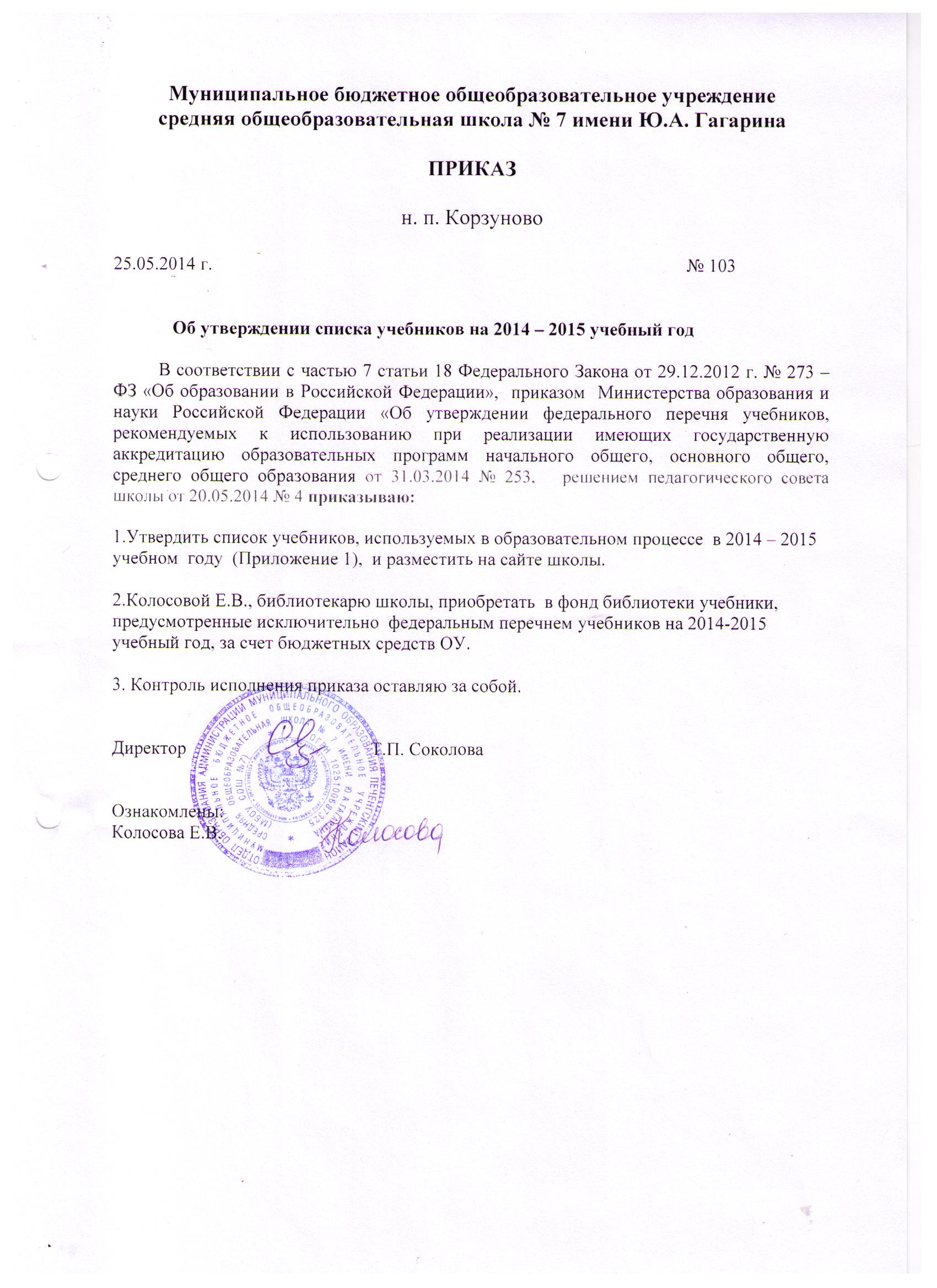                                                                                                                                                                                                                            Приложение 1                                                                                                                                                                                                                                 утверждено приказом от 25.05.2014 № 103Список учебников, используемый в образовательном процессе в 2014 – 2015 учебном году.№ п/пПредметАвторыКлассИздательствоНачальное образованиеНачальное образованиеНачальное образованиеНачальное образованиеНачальное образование1АзбукаГорецкий В.Г., Кирюшкин В.А., Виноградская Л.А. (ФГОС)1«Просвещение»2Русский языкКанакина В.П., Горецкий В.Г. (ФГОС)1«Просвещение»3Русский языкКанакина В.П., Горецкий В.Г. (ФГОС)2«Просвещение»4Русский языкКанакина В.П., Горецкий В.Г. (ФГОС)3«Просвещение»5Русский языкКанакина В.П., учебник в 2-х  ч.(ФГОС)+СD4«Просвещение»6Литературное чтениеКлиманова Л.Ф., Горецкий В.Г., Виноградская Л.А. (ФГОС)1«Просвещение»7Литературное чтениеКлиманова Л.Ф., Горецкий В.Г., Виноградская Л.А. (ФГОС)2«Просвещение»8Литературное чтениеКлиманова Л.Ф., Горецкий В.Г., Виноградская Л.А. (ФГОС)3«Просвещение»9Литературное чтениеКлиманова Л.Ф., учебник в 2-х ч. (ФГОС)+CD4«Просвещение»10Английский языкБиболетова М.З., Денисенко О.А., Трубанева Н.Н. (ФГОС)2«Титул»11Английский языкБиболетова М.З., Трубанева Н.Н. (ФГОС)3«Титул»12Английский языкБиболетова М.З., (ФГОС)4«Титул»13МатематикаМоро М.И., Степанова С.В., Волкова С.И.  (ФГОС)  1«Просвещение»14МатематикаМоро М.И., Бантова М.А., Бельтюкова  Г.В. и др. (ФГОС)2«Просвещение»15МатематикаМоро М.И., Бантова М.А., Бельтюкова Г.В. и др. (ФГОС)3«Просвещение»16МатематикаМоро М.И., учебник в 2-х ч. (ФГОС)+CD4«Просвещение»17ИнформатикаМатвеева Н.В., Челак Е.Н., Конопатова Н.К. и др. (ФГОС)2«БИНОМ. Лаборатория знаний»18ИнформатикаМатвеева Н.В., Челак Е.Н., Конопатова Н.К. и др. (ФГОС)3«БИНОМ. Лаборатория знаний»19ИнформатикаМатвеева Н.В., учебник в 2-х ч. (ФГОС)4«БИНОМ. Лаборатория знаний»20Окружающий мирПлешаков А.А. (ФГОС)1«Просвещение»21Окружающий мирПлешаков А.А. (ФГОС)2«Просвещение»22Окружающий мирПлешаков А.А. (ФГОС)3«Просвещение»23Окружающий мирПлешаков А.А., учебник в 2-х ч. (ФГОС)+CD4«Просвещение»24Изобразительное искусствоНеменская Л.А./Под ред. Неменского Б.М. (ФГОС)1«Просвещение»25Изобразительное искусствоКоротеева Е.И./Под ред. Неменского Б.М. (ФГОС)2«Просвещение»26Изобразительное искусствоГоряева Н.А./Под ред. Неменского Б.М. (ФГОС)3«Просвещение»27Изобразительное искусствоНеменскийБ.М. «Каждый народ художник»(ФГОС)4«Просвещение»28ТехнологияРоговцева Н.И., Богданова Н.В., Фрейтаг И.П. (ФГОС)1«Просвещение»29ТехнологияРоговцева Н.И., Богданова Н.В.,  Фрейтаг И.П. (ФГОС)2«Просвещение»30ТехнологияРоговцева Н.И., (ФГОС)+CD3«Просвещение»31ТехнологияРоговцева Н.И., (ФГОС)+CD4«Просвещение»32МузыкаКритская Е.Д., Сергеева Г.П., Шмагина Т.С. (ФГОС)1«Просвещение»33МузыкаКритская Е.Д., Сергеева Г.П., Шмагина Т.С. (ФГОС)2«Просвещение»34МузыкаКритская Е.Д., Сергеева Г.П., Шмагина Т.С. (ФГОС) (1-4)3«Просвещение»35МузыкаКритская Е.Д., (ФГОС)4«Просвещение»36Физическая культураЛях В.И.(ФГОС) (1-4)1 - 4«Просвещение»Основное общее образованиеОсновное общее образованиеОсновное общее образованиеОсновное общее образованиеОсновное общее образование40Русский языкЛадыженская Т.А., Баранов М.Т., в 2-х ч. (ФГОС)5«Просвещение»41Русский языкБаранов М.Т., Ладыженская Т.А., Тростенцова Л.А. и др.6«Просвещение»42Русский языкБаранов М.Т., (ФГОС)7«Просвещение»43Русский языкТростенцова Л.А., Ладыженская Т.А., Дейкина А.Д. и др.8«Просвещение»44Русский языкТростенцова Л.А., Ладыженская Т.А., Дейкина А.Д. и др.9«Просвещение»45ЛитератураКоровина В.Я., Журавлев В.П., Коровин В.И.5«Просвещение»46ЛитератураПолухина В.П., Коровина В.Я., Журавлев В.П. и др./Под ред. Коровиной В.Я. (ФГОС)6«Просвещение»47ЛитератураКоровина В.Я., учебник в 2-х ч +CD с фонохрестоматией. (ФГОС)7«Просвещение»48ЛитератураКоровина В.Я., Журавлев В.П., Коровин В.И.8«Просвещение»49ЛитератураКоровина В.Я., учебник в 2х ч.+CD с фонохрестоматией (ФГОС)9«Просвещение»50Английский языкБиболетова М.З., Денисенко О.А., Трубанева Н.Н. 5«Титул»51Английский языкБиболетова М.З., Денисенко О.А., Трубанева Н.Н. 6«Титул»52Английский языкБиболетова М.З., (ФГОС)7«Титул»53Английский языкБиболетова М.З., Трубанева Н.Н.      8«Титул»54Английский языкБиболетова М.З., (ФГОС)9«Титул»55МатематикаВиленкин Н.Я., Жохов В.И., Чесноков  А.С. и др.5«Мнемозина»56МатематикаВиленкин Н.Я., Жохов В.И., Чесноков  А.С. и др. (ФГОС)6«Мнемозина»57АлгебраМакарычев Ю.Н., (ФГОС)7«Просвещение»58АлгебраМакарычев Ю.Н., Миндюк Н.Г., Нешков К.И. и др./Под ред. Теляковского С.А.8«Просвещение»59АлгебраМакарычев Ю.Н., Миндюк Н.Г., Нешков К.И. и др./Под ред. Теляковского С.А.9«Просвещение»60ГеометрияАтанасян Л.С., Бутузов В.Ф., Кадомцев С.Б. и др. (ФГОС – у 7 класса)7-9«Просвещение»61ИнформатикаБосова Л.Л.5«БИНОМ. Лаборатория знаний»62ИнформатикаБосова Л.Л. (ФГОС)6«БИНОМ. Лаборатория знаний»63Информатика и ИКТБосова Л.Л (ФГОС)7«БИНОМ. Лаборатория знаний»64Информатика и ИКТУгринович Н.Д. 8«БИНОМ. Лаборатория знаний»65Информатика и ИКТУгринович Н.Д. 9«БИНОМ. Лаборатория знаний»66Всеобщая история. История Древнего мира Всеобщая история. История Древнего мираВигасин А.А., Годер Г.И., Свенцицкая И.С.5«Просвещение»67Всеобщая история. История Средних веков                                Агибалова Е.В., Донской Г.М.         6«Просвещение»68Всеобщая история. История Нового времени. 1500 - 1800  Юдовская А.Я., Баранов П.А., Ванюшкина Л.М.7«Просвещение»69Всеобщая история. История Нового времени. 1800 - 1900  Юдовская А.Я., Баранов П.А., Ванюшкина Л.М.8«Просвещение»70Всеобщая история. Новейшая история   Сороко-Цюпа О.С, Сороко-Цюпа А.О.    9«Просвещение»71История РоссииДанилов А.А., Косулина Л.Г.6«Просвещение»72История России Данилов А.А., (ФГОС)7«Просвещение»73История РоссииДанилов А.А.8«Просвещение»74История РоссииДанилов А.А., Косулина Л.Г., Брандт М.Ю.9«Просвещение»75ОбществознаниеБоголюбов Л.Н., Виноградова Н.Ф., Городецкая Н.И. и др./Под ред. Боголюбова Л.Н., Ивановой Л.Ф.       5«Просвещение»76ОбществознаниеБоголюбов Л.Н., Городецкая Н.И., Иванова Л.Ф. и др./Под ред. Боголюбова Л.Н., Лазебниковой А.Ю., Городецкой Н.И. (ФГОС)6«Просвещение»77ОбществознаниеБоголюбов Л.Н., (ФГОС) +CD(5-9)7«Просвещение»78ОбществознаниеБоголюбов Л.Н., Городецкая Н.И., Иванова Л.Ф. и др./Под ред. Боголюбова Л.Н., Лазебниковой А.Ю., Городецкой Н.И.8«Просвещение»79ОбществознаниеБоголюбов Л.Н., Матвеев А.И., Жильцова Е.И. и др./Под ред. Боголюбова Л.Н., Лазебниковой А.Ю., Матвеева А.И.9«Просвещение»80ПриродоведениеПлешаков А.А., Сонин Н.И.            5«Дрофа»81ГеографияДронов В.П., Савельева Л.Е./Под ред. Дронова В.П.6«Дрофа»82География. Материки, океаны, народы и страны    Душина И.В., Коринская В.А., Щенев В.А./Под ред. Дронова В.П.7«Дрофа»83ГеографияДронов В.П., Баринова И.И., Ром В.Я./Под ред. Дронова В.П.8«Дрофа»84География. России. Хозяйство, географические районы.Дронов В.П., Баринова И.И (ФГОС)9«Дрофа»85БиологияПасечник В.В., Суматохин С.В., Калинова Г.С. и др./Под ред.Пасечника В.В.     6«Просвещение»86БиологияАвт. Латюшин В.В «Животные» (ФГОС)7«Дрофа»87БиологияКолесов Д.В., Маш Р.Д., Беляев И.Н.8«Дрофа»88БиологияСапин М.Р., Сонин Н.И.9«Дрофа»89ФизикаПерышкин А.В. 7«Дрофа»91ФизикаПерышкин А.В. 8«Дрофа»92ФизикаПерышкин А.В., Гутник Е.М.9«Дрофа»93ХимияРудзитис Г.Е., Фельдман 8«Просвещение»94ХимияРудзитис Г.Е., Фельдман 9«Просвещение»95ТехнологияПавлова М.Б., Сасова И.А., Гуревич М.И. и др./Под ред. Сасовой И.А.     5«ВЕНТАНА-ГРАФ»96Технология. Технический труд  Гуревич М.И., Сасова И.А., Павлова М.Б./Под ред. Сасовой И.А.           6«ВЕНТАНА-ГРАФ»98Технология. Обслуживающий труд       Павлова М.Б., Сасова И.А., Гуревич М.И./Под ред. Сасовой И.А.           6«ВЕНТАНА-ГРАФ»99Технология. Технический трудГуревич М.И., Сасова И.А., Павлова М.Б./Под ред. Сасовой И.А7«ВЕНТАНА-ГРАФ»102Технология. Обслуживающий труд       Павлова М.Б., Шарутина А.Ю., Сасова И.А./Под ред. Сасовой И.А.           7«ВЕНТАНА-ГРАФ»103ТехнологияЛеонтьев А.В., Капустин В.С., Сасова И.А./Под ред. Сасовой И.А.8«ВЕНТАНА-ГРАФ»104Основы безопасности жизнедеятельностиФролов М.П., Литвинов Е.Н., Смирнов А.Т./Под ред. Воробьева Ю.Л. 6«АСТ.Астрель»105Основы безопасности жизнедеятельностиФролов М.П., Литвинов Е.Н., Смирнов А.Т./Под ред. Воробьева Ю.Л. 7«АСТ.Астрель»106Основы безопасности жизнедеятельностиСмирнов А.Т., ХренниковБ.О./Под ред. Смирнова А.Т.8«Просвещение»107Физическая культураВиленский М.Я., Туревский И.М., Торочкова Т.Ю. и др./Под ред. Виленского М.Я.5-7«Просвещение»108Физическая культураЛях В.И., Маслов М.В.8-9«Просвещение»Среднее (полное образование)Среднее (полное образование)Среднее (полное образование)Среднее (полное образование)Среднее (полное образование)109Русский язык (базовый уровень)       Власенков А.И., Рыбченкова Л.М.      10-11«Просвещение»110Литература (базовый и   
профильный уровни)                   Лебедев Ю.В.10«Просвещение»111Литература (базовый и 
профильный уровни)                   Смирнова Л.А., Михайлов О.Н., Турков А.М. и др.; Чалмаев В.А., Михайлов   
О.Н., Павловский А.И. и др./Под ред. Журавлева В.П.11«Просвещение»112Английский язык (базовый  
уровень)                             Биболетова М.З., Бабушис Е.Е., Снежко Н.Д.10«Титул»113Английский язык (базовый  
уровень)                             Кузовлев В.П., Лапа Н.М., Перегудова Э.Ш. и др.10-11«Просвещение»114Алгебра и начала математического анализа (базовый уровень)                             Алимов Ш.А., Колягин Ю.М., Ткачева М.В. и др.10-11«Просвещение»115Геометрия (базовый и      
профильный уровни)                   Атанасян Л.С., Бутузов В.Ф., Кадомцев С.Б. и др.10-11«Просвещение»116Алгебра и начала математического анализа (базовый и профильный уровни)        Никольский С.М., Потапов М.К., Решетников Н.Н. и др.11«Просвещение»117Информатика и ИКТ (базовый уровень)                    Угринович Н.Д. 10«БИНОМ. Лаборатория знаний»118Информатика и ИКТ(базовый уровень)                    Угринович Н.Д. 11«БИНОМ. Лаборатория знаний»119Всеобщая история. Новейшая история  (базовый уровень)Уколова В.И., Ревякин А.В./Под ред. Чубарьяна А.О.10«Просвещение»120Всеобщая история (базовый и профильный уровни)Загладин Н.В.11«Русское слово»121История России (базовый и профильный уровни)Сахаров А.Н., Боханов А.Н.10«Русское слово»122История России (базовый и 
профильный уровни)                   Загладин Н.В., Козленко С.И., Минаков С.Т. и др.11«Русское слово»123История России (1945 - 2008) (базовый уровень)                             Уткин А.И., Филиппов А.В., Алексеев С.В. и др./Под ред. Данилова А.А., Уткина А.И., Филиппова А.В.11«Просвещение»124Обществознание (базовый уровень)Боголюбов Л.Н., Аверьянов Ю.И., Городецкая Н.И. и др./Под ред. Боголюбова Л.Н.10«Просвещение»125Обществознание (базовый и профильный уровни)Боголюбов Л.Н., Иванова Л.Ф., Лазебникова А.Ю. и др.10-11«Просвещение»126География (базовый уровень)                             Максаковский В.П.10«Просвещение»127Биология (базовый уровень)                             Беляев Д.К., Бородин П.М., Воронцов  Н.Н. и др./Под ред. Беляева Д.К.,    
Дымшица Г.М.10-11«Просвещение»128Физика (базовый и профильный уровни)                   Мякишев Г.Я., Буховцев Б.Б., Сотский Н.Н./Под ред. Николаева В.И., Парфентьевой Н.А.10«Просвещение»129Физика (базовый и профильный уровни)                   Мякишев Г.Я., Буховцев Б.Б., Чаругин В.М./Под ред. Николаева В.И., Парфентьевой Н.А.11«Просвещение»130Химия (базовый уровень)                    Рудзитис Г.Е., Фельдман Ф.Г. 10«Просвещение»131Химия (базовый уровень)                    Рудзитис Г.Е., Фельдман Ф.Г. 11«Просвещение»132Основы безопасности жизнедеятельности (базовый уровень)                    Фролов М.П., Литвинов Е.Н., Смирнов А.Т. и др./Под ред. Воробьева Ю.Л.   10«АСТ.Астрель»133Основы безопасности жизнедеятельности (базовый уровень)                    Фролов М.П., Литвинов Е.Н., Смирнов А.Т. и др./Под ред. Воробьева Ю.Л.   11«АСТ.Астрель»134Физическая культура (базовый уровень)           Лях В.И., Зданевич А.А.10-11«Просвещение»135Русский язык ,8видАвт. Аксенова.А.К., Программеа Вороновой4«Просвещение»136Чтение ,8вид Авт. Ильина.С.Ю., Программа Воронковой 4«Просвещение»137Математика,8 видАвт.Перова.М.Н., (ФГОС)4«Просвещение»138Живой мир,8видАвт.Матвеева.Н.Б., (ФГОС)4«Просвещение»